Crna Gora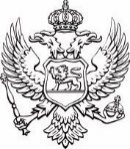 Ministarstvo pravde, ljudskih i manjinskih prava                                               Br. 01-056/21-6246/2                                                                    08. jun 2021. godinePredmet: Izvještaj sa javnih konsultacija u vezi sa Nacrtom sektorske analize za utvrđivanje predloga prioritetnih oblasti od javnog interesa i potrebnih sredstava za finansiranje projekata i programa nevladinih organizacija  iz Budžeta Crne Gore u 2021. godini u oblasti zaštita i promovisanje ljudskih i manjinskih  prava-zaštita i unapređenje prava manjinskih naroda i drugih manjinskih nacionalnih zajednicaUVODU skladu sa članom 13 Uredbe o izboru predstavnika nevladinih organizacija u radna tijela organa državne uprave i sprovođenju javne rasprave u pripremi zakona i strategija  ("Službeni list CG", br. 41/2018), a u vezi sa članom 32a stav 2 Zakona o nevladinim organizacijama („Sl. list Crne Gore“, br. 39/11 i 37/17), Ministarstvo pravde, ljudskih i manjinskih prava je 17. maja 2021. godine objavilo Javni poziv zainteresovanim nevladinim organizacijama za konsultovanje u cilju pripreme sektorske analize za utvrđivanje predloga prioritetnih oblasti od javnog interesa i potrebnih sredstava za finansiranje projekata i programa nevladinih organizacija iz državnog budžeta u 2021. godini za oblast zaštita i promovisanje ljudskih i manjinskih  prava - zaštita i unapređenje prava manjinskih naroda i drugih manjinskih nacionalnih zajednicaLink:https://www.gov.me/clanak/javni-poziv-zainteresovanim-nvo-za-konsultovanje-u-cilju-pripreme-sektorskih-analizaKonsultacije su realizovane u periodu od petnaest dana (počev od 17.maja do 01.juna 2021.godine).Komentare i sugestije na Nacrt sektorske analize za utvrđivanje prijedloga prioritetnih oblasti od javnog interesa i potrebnih sredstava za finansiranje projekata i programa nevladinih organizacija u oblasti , zaštita i unapređenje prava manjinskih naroda i drugih manjinskih nacionalnih zajednica (zaštita i promovisanje ljudskih i manjinskih  prava) tokom javnih konsultacija je dostavio NVO Institut za socijalnu i obrazovnu politiku i NVO Savjet za implementaciju omladinske politike.PREDLOZI, SUGESTIJE I KOMENTARI NA NACRT SEKTORSKE ANALIZE koje je tokom javnih konsultacija  dostavio NVO Institut za socijalnu i obrazovnu politiku i NVO Savjet za implementaciju omladinske politike.Opis problema iz nacrta sektorske analize je bukvalno prepisan iz strateškog dokumenta    što prepoznajemo jer pratimo izradu i implementaciju strateških dokumenata iz predmetne oblasti i uoopšte ne opisuje relevantno i adekvatno problematiku na koju se sektorska analiza odnosi.Način i doprinos rješvanju identifikovanih problema niste trebali da upisujete u opis problema već u dio sektorske analize koji je za to predviđen. Sugerisali bismo da se opis problema u potpunosti preformuliše, potkrijepi relevantnim podacima uz navođenje relevantnih izvora jer ovako napisan i predstavljen opis problema u potpunosti nije adekvatan.Zanimalo bi nas na koji način ste došli do cifre od 4 okrugla stola, radionice, seminara što će da doprinesu rješavanju problema a što navodite u konkretnim doprinosima NVO? Dio indikatora koji se tiče broja aktivnosti je dobro postavljen i to treba da ostane a prethodni indikatori koji nisu kvantifikovani ni kvalifikovani bi trebali da se uklone.U dijelu strateških ciljeva navodite samo izradu sveobuhvatne analize što ne može i nije jedini strateški cilj kojem se teži. Ovaj dio se mora dodatno obrazložiti i navesti svi strateški ciljevi koji su predviđeni aktuelnim strateškim dokumentima jer nije objektivno da konkurs bude koncipiran u odnosu samo na jedan strateški cilj.U opisu glavnih grupa i korisnika projekata treba navesti i same pripadnike/ce manjina jer ima pripadnika/ca nacionalnih manjina koji nisu uključeni u rad savjeta nacionalnih manjina te iz tog razloga moraju i pojedinci biti navedeni.Preporučujemo da se raspon mogućih sredstava redukuje na način što će se postaviti minimalni iznos od 5.000,00 eura pa do predviđenih maksimalnih 15.000,00 eura umjesto dosadašnjih 10.000,00 eura do 15.000,00 eura jer bi se na taj način podržao veći broj projekata i samim tim uključila veća ciljna grupaOdgovor obrađivača:Strategija manjinske politike 2019-2023 je krovni dokument u izradi javnih politika za očuvanje i unapređenje prava manjinskih naroda i drugih manjinskih nacionalnih zajednica u Crnoj Gori. Strategija kao strateški dokument propisuje probleme koje   treba rješiti , kako bi se realizovale javne politike u toj oblasti, odnosno kako bi se realizovali definisani strateški ciljevi. Prioritetni problemi iz nadležnosti ministarstva koji se planiraju rješavati finansiranjem projekata i programa nevladinih organizacija  predviđeni su Strategijom manjinske politike i to u oblasti: upotreba jezika i pisma,obrazovanje, kultura (tradicija), informisanje, kolektivni nacionalni identitet, politička participacija i zastupljenost u organima vlasti, i zbog toga su način i doprinos rješavanju identikovanih problema  u navedenim oblastima , u u stavci Prioritetni problemi.Sugestija koja se odnosi na tačku 2 prihvata se, već je ugrađena u dokument i sada glasi: Organizovanje okruglih stolova, radionica, seminara.Sugestija koja se odnosi na tačku 3 delimično se prihvaća i sada glasi : Izrada sve obuhvatnih statističko-analitičkih studija o manjinskim narodima i drugim manjinskim nacionalnim zajednicama, zabrana diskriminacije, upotreba jezika i pisma, obrazovanje, kultura (tradicija),razvojna i ekonomska politika, informisanje, politička partičipacija i zastupljenost u organima vlasti.Sugestija koja se odnosi na tačku 4 se odbija, jer su već obuhvaćeni između ostalih svi/e zainteresovani/e građani/ke Crne Gore. Smatramo da bi predloženo umanjenje minimalnog iznosa finansiranja pojedinačnog projekta značajno uticalo na kvalitet projekta u smislu njegovog doprinosa realizaciji javnih politika, tj. ostvarenju ciljeva definisanih strateškim dokumentom, kako je određeno članom 4 i 5 Uredbe o finansiranju projekata i programa nevladinih organizacija u oblastima od javnog interesa. Imajuću u vidu navedeno, predlog NVO Instituta za socijalnu i obrazovnu politiku se odbija.Naime, u cilju uključivanja većeg broja organizacija i korisnika, postoji mogućnost uključivanja partnerske organizacije u projekat/program, što podrazumijeva zajedničku odgovornost i doprinos njegovoj realizaciji.      Ministarstvo pravde, ljudskih  i manjinskih prava      Direkcija za nacionalne i etničke manjine